		Email: np@uptonbychester.org.uk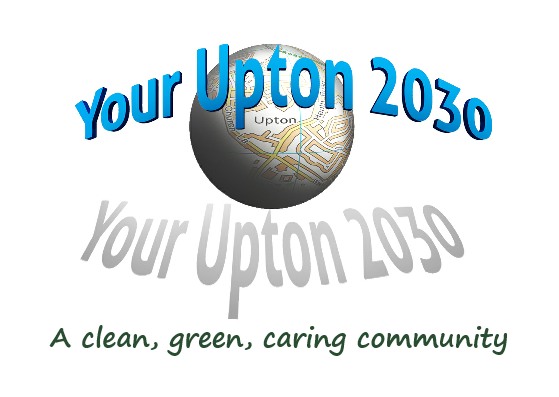 NDP STEERING GROUP MEETING – Monday 29th June 2020 at 7.30 pm by Zoom videoconferenceAGENDA1. APOLOGIES FOR ABSENCETo receive apologies for absence        2. MINUTES OF THE LAST MEETING.To approve the Minutes of the meeting held on 23rd March 20203. NEXT STEPSDraft PlanConsultation with Dale residentsTimeline of activities to Dec 20204. OWNERSHIP OF IT ACCOUNT5. DATE AND TIME OF THE NEXT MEETING.To confirm the date of the next meeting as Mon 27th July at 7.30 pm